ACTIVITY 13 DEFINITION OF STABILITYRevised and edited by Anna Calvi© The Open University 2014ACTIVITY 13 DEFINITION OF STABILITY Download the table below to record information about ‘stability’, one of the academic words contained in the reading ‘The global threat of infectious diseases’. While dictionaries provide several definitions, examples and collocations, it is only necessary to record information related to your interests. For the purposes of this exercise, just record information that would interest somebody who studies or is interested in economics and politics.ENGLISH: SKILLS FOR LEARNINGWeek 7: Learning new specialised and academic vocabulary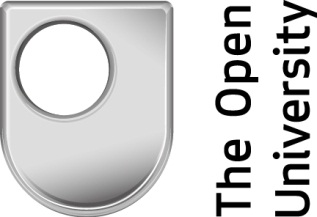 WordWord classCountable/uncountablePronunciationDefinition/sWord familyExample/sCollocations